Monday, May 11th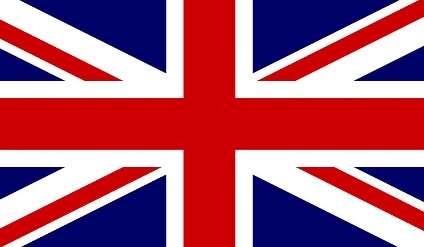 ENGLISHJe révise : FREQUENCYEcoute l’enregistrement 1Voici deux exercices pour t’entraîner sur les fréquences : toujours, jamais…EXERCISE 1 Match the pairs : Reforme les paires.https://learningapps.org/display?v=p630w0byk16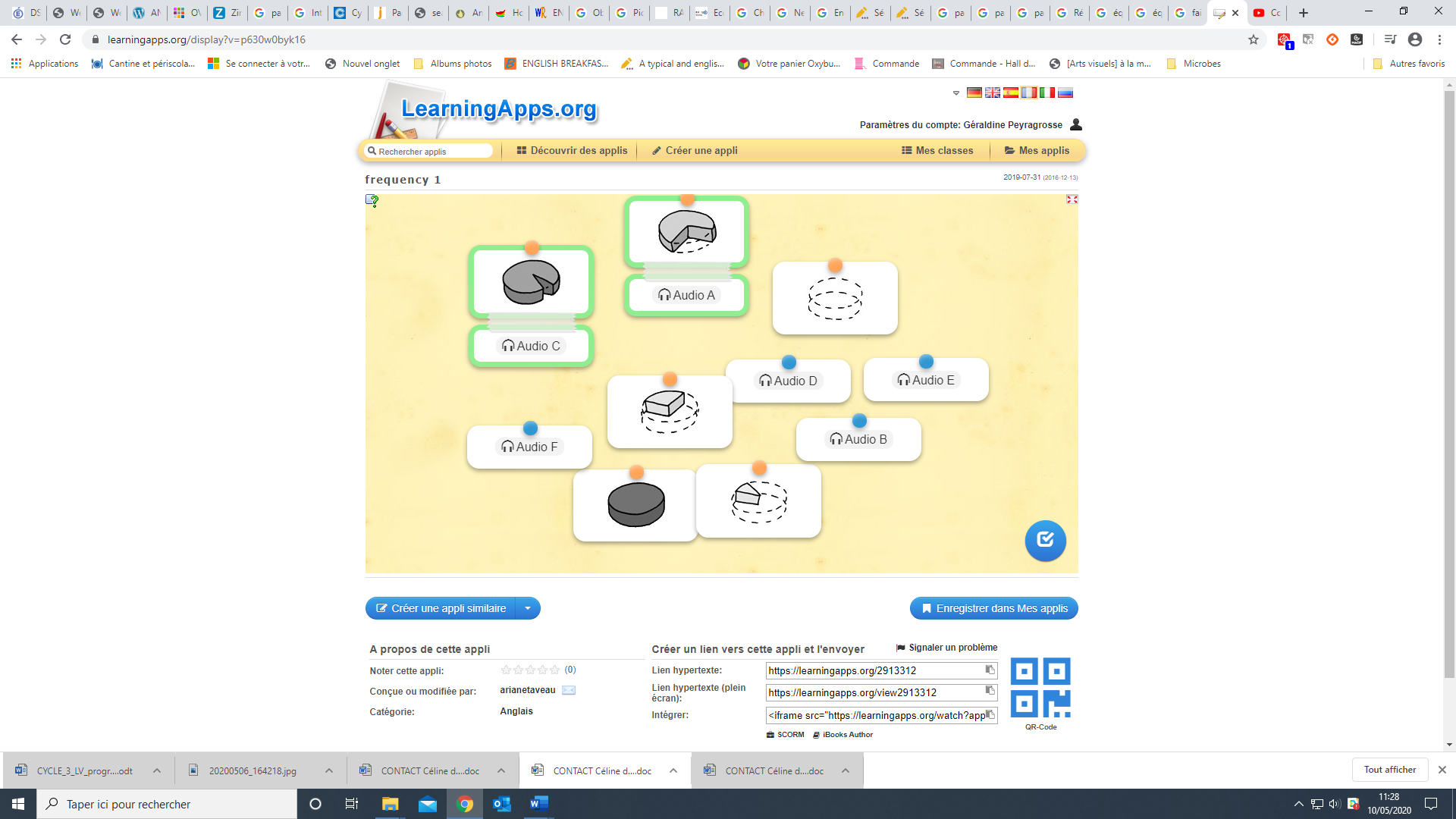 Clique sur un casque pour écouter. Tu peux écouter plusieurs fois. Retrouve le dessin qui correspond puis accroche les étiquettes. Clique suren bas à droite pour vérifier. Si c’est VERT, bravo ; si c’est ROUGE, tu t’es trompée. Clique pour séparer les étiquettes et recommence !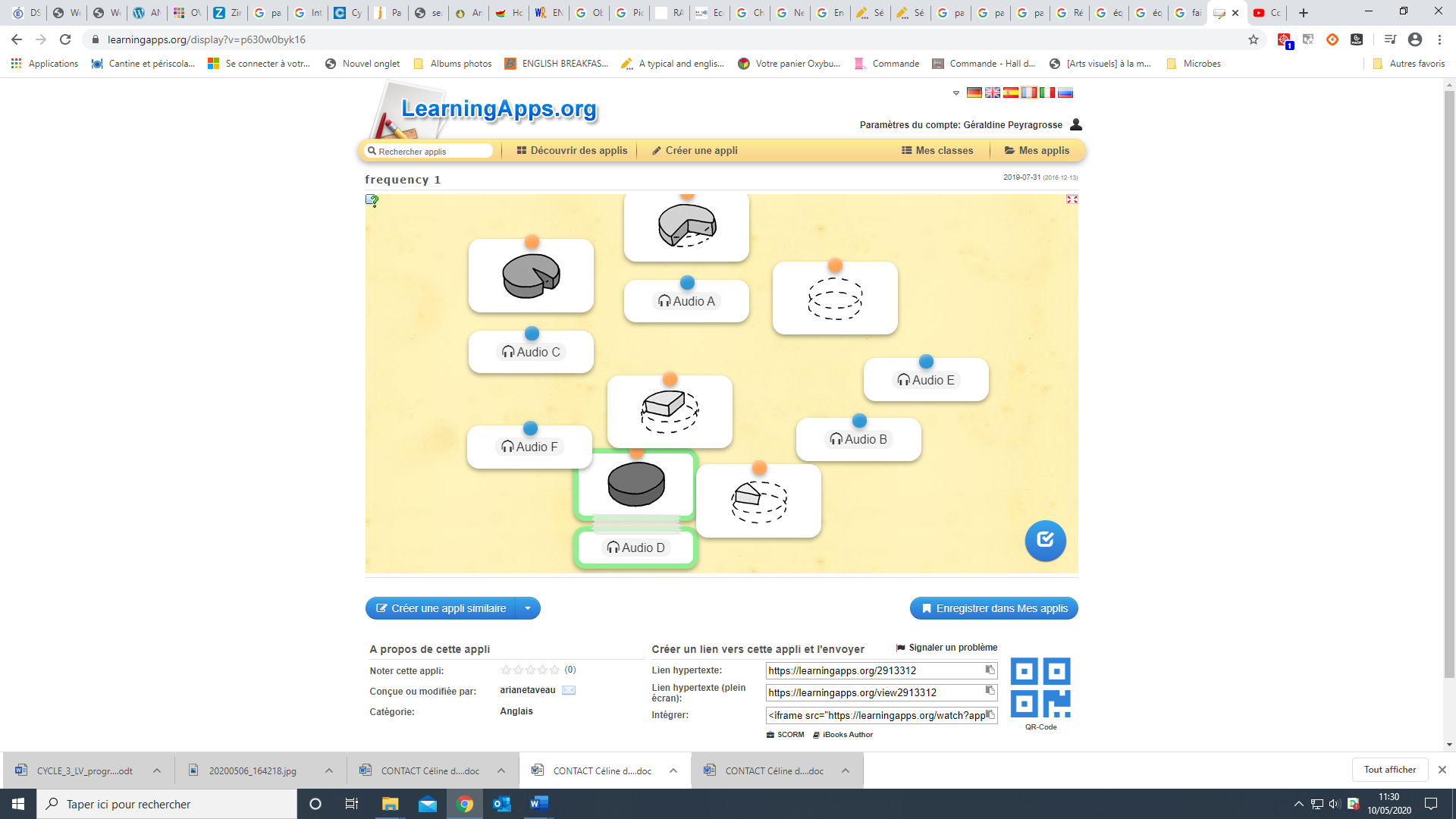 EXERCISE 2 Play at memory : Joue au mémoryhttps://learningapps.org/display?v=phjkjeafa20Retourne les cartes, il faut trouver le mot français et le mot anglais qui vont ensemble. Va doucement pour lire les mots et mémoriser.Je découvre : SPORTS AND HOBBIESEcoute l’enregistrement 2 et répète les mots.Pour demander à quelqu’un s’il fait souvent une activité on dit :How often do you …. ?Ecoute l’enregistrement 3 et coche la réponse de Pierre :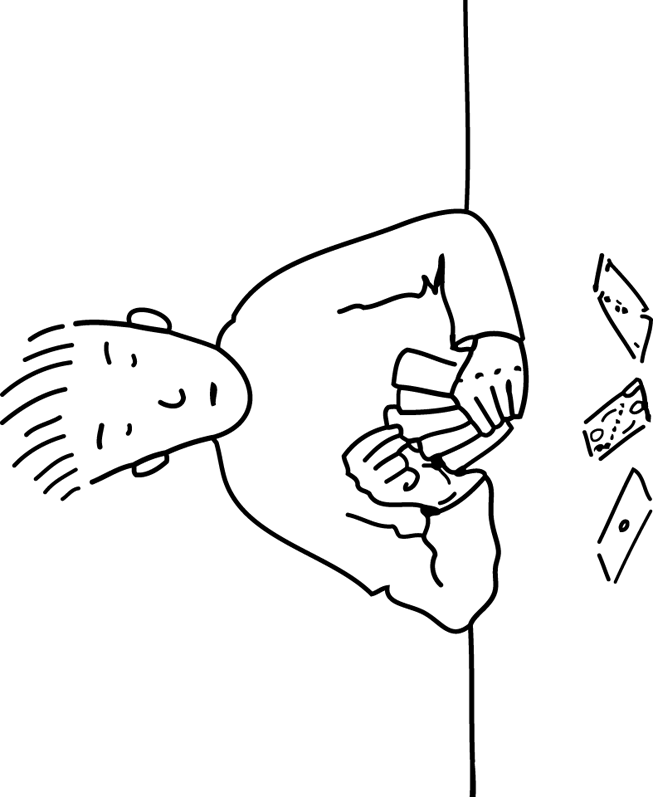 □ rarely 		□ never		□ often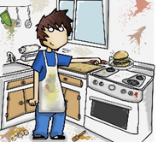 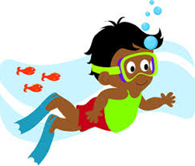 □ sometimes	□ often		□ usuallyA TON TOUR : Ecris en anglais deux activités que tu fais souvent, parfois et jamais. Regarde dans le tableau comment écrire.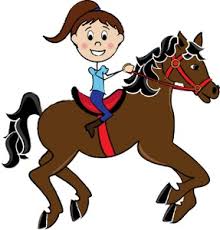 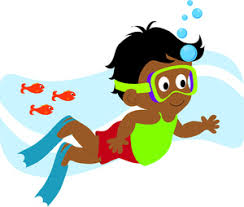 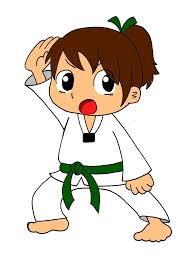 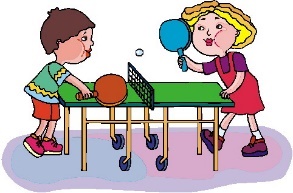 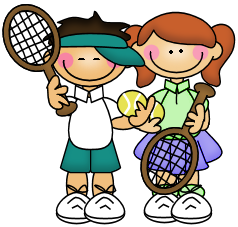 Horse ridingSwimDo judoPlay ping pongPlay tennis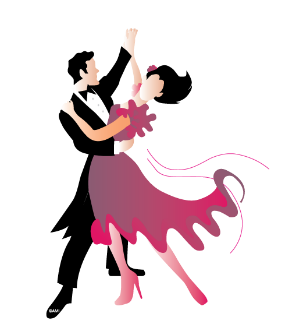 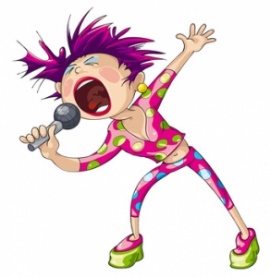 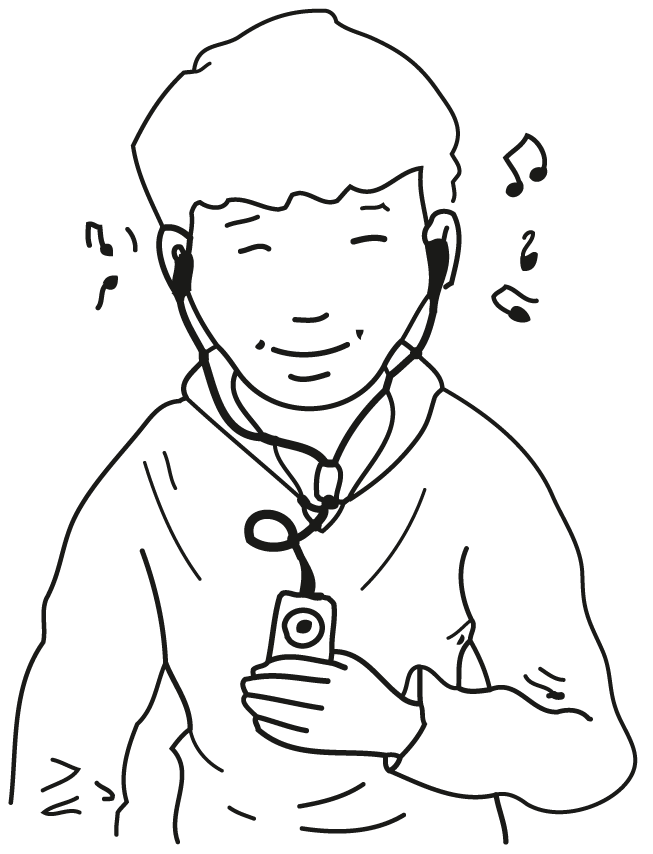 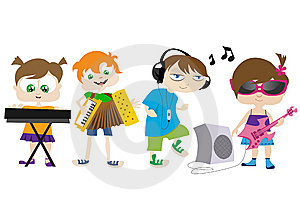 DanceSingPlay cardsListen to musicPlay music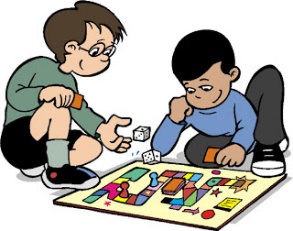 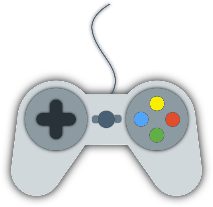 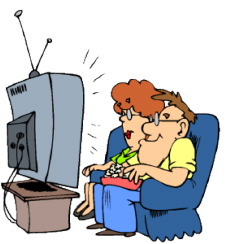 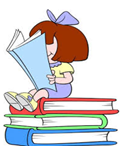 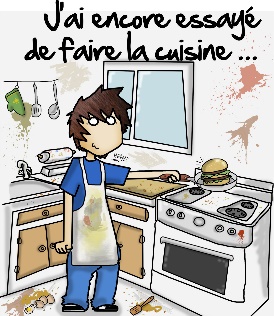 Play gamesPlay videogamesWatch TVRead booksCook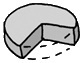 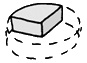 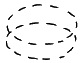 I often  …………………………………..I often  …………………………………..I sometimes …………………………………..I sometimes …………………………………..I never …………………………..I never …………………………..